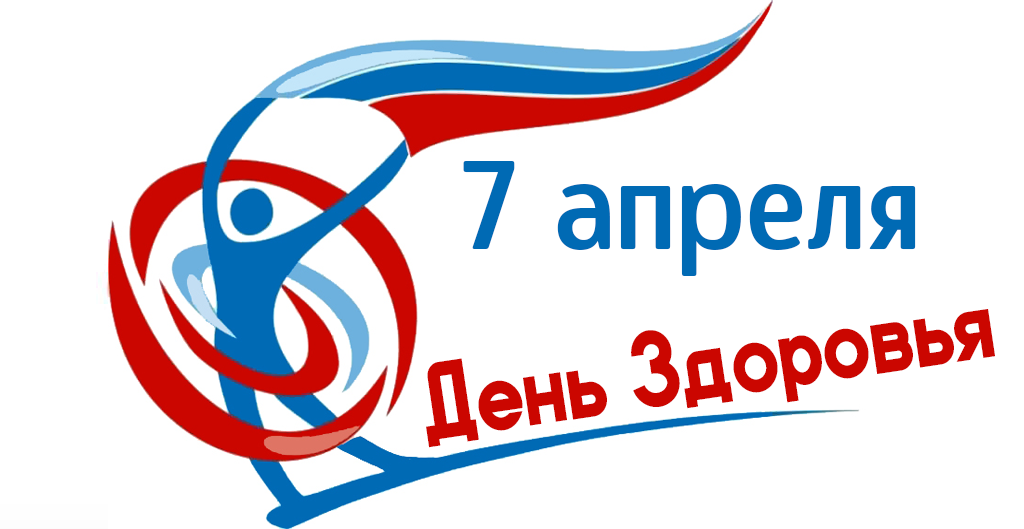 Анонс МАУК «СДК «Гротеск»с. п. Верхнеказымский на апрель 2022 г.№ДатаНаименованиемероприятияМестопроведенияОтветственный1.Культурно - досуговые мероприятия для детей до 14 лет1.Культурно - досуговые мероприятия для детей до 14 лет1.Культурно - досуговые мероприятия для детей до 14 лет1.Культурно - досуговые мероприятия для детей до 14 лет1.Культурно - досуговые мероприятия для детей до 14 лет1.01.04.2213.30ч.Квест-игра «Воронье гнездо»Диско-залКладова А.Н.2.01.04.2215.00ч.КинопоказКонцертный залСех Е.В. 3.05.04.2216.00ч.КинопоказКонцертный залСех Е.В.4.08.04.2215.00ч.КинопоказКонцертный залСех Е.В.5.09.04.22Познавательная программа «Познавашка от БЖДшкина»https://www.instagram.com/grotesk_dom_kulturi/https://vk.com/sdkgroteskhttps://www.youtube.com/channel/UCWOqqZkqD0vc-ICXkMJquVgСех Е.В.6.12.04.2216.00ч.КинопоказКонцертный залСех Е.В.7.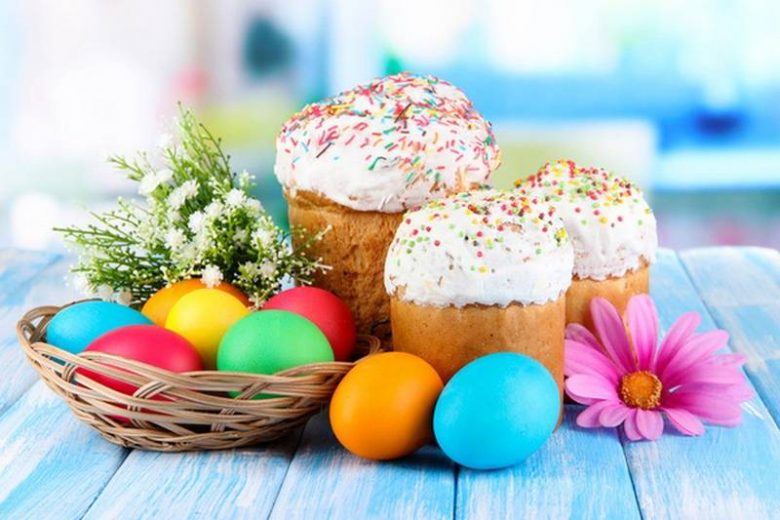 12.04.2217.30ч.Акция, посвященная Дню авиации и комонавтики «Космическое небо»Методический кабинетКладова А.Н.8.15.04.2215.00ч.КинопоказКонцертный залСех Е.В.9.19.04.2216.00ч.КинопоказКонцертный залСех Е.В.10.22.04.2215.00ч.КинопоказКонцертный залСех Е.В.11.23.04.2212.00ч.Куклотерапия Методический кабинетМаслова Л.В.2.Культурно - досуговые мероприятия для молодежи от 15 -35 лет2.Культурно - досуговые мероприятия для молодежи от 15 -35 лет2.Культурно - досуговые мероприятия для молодежи от 15 -35 лет2.Культурно - досуговые мероприятия для молодежи от 15 -35 лет2.Культурно - досуговые мероприятия для молодежи от 15 -35 лет12.21.04.2212.00ч.Познавательная программа «Информационная страничка», посвященная Дню самоуправленияПлощадь ДККладова А.Н.13.22.04.22Развлекательная программа «Такие дела»https://www.instagram.com/grotesk_dom_kulturi/https://vk.com/sdkgroteskhttps://www.youtube.com/channel/UCWOqqZkqD0vc-ICXkMJquVgСех Е.В.14.22.04.2217.00ч.КинопоказКонцертный залСех Е.В.3.Культурно – досуговые мероприятия для населения старше  35 лет3.Культурно – досуговые мероприятия для населения старше  35 лет3.Культурно – досуговые мероприятия для населения старше  35 лет3.Культурно – досуговые мероприятия для населения старше  35 лет3.Культурно – досуговые мероприятия для населения старше  35 лет15.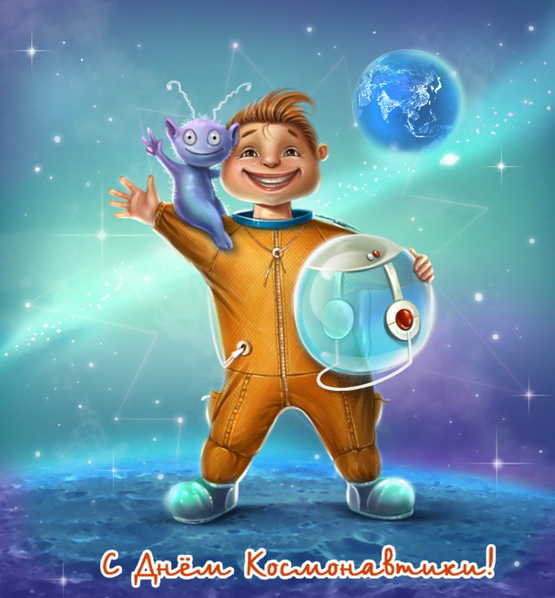 01.04.2217.00ч.КинопоказКонцертный залСех Е.В.16.08.04.2217.00ч.КинопоказКонцертный залСех Е.В.17.15.04.2217.00ч.КинопоказКонцертный залСех Е.В.18.26.04.22Познавательная программа «Полезные советики»https://www.instagram.com/grotesk_dom_kulturi/https://vk.com/sdkgroteskhttps://www.youtube.com/channel/UCWOqqZkqD0vc-ICXkMJquVgВасильева Я.С.4.Мероприятия для разновозрастной категории4.Мероприятия для разновозрастной категории4.Мероприятия для разновозрастной категории4.Мероприятия для разновозрастной категории4.Мероприятия для разновозрастной категории19.01.04.22 – 12.04.22Флешмоб, посвященный Дню молодого избирателя «Мы будущее России»https://www.instagram.com/grotesk_dom_kulturi/https://vk.com/sdkgroteskСех Е.В.